2.2.a-b HomeworkName ______________________________________ PER ____________ DATE ____________________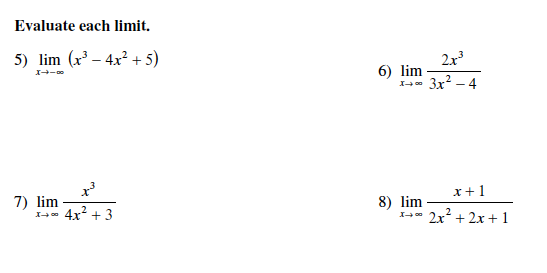 BC ONLY!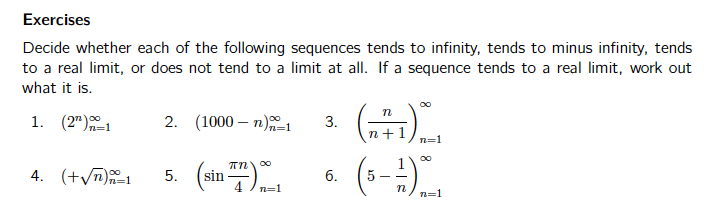 